Vedlegg 4. Oversiktsliste poengtelling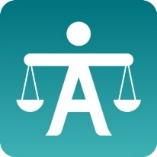 Navn: _____________________________Dag/datoSumKommentarerMandagTirsdagOnsdagTorsdagFredagLørdagSøndagMandagTirsdagOnsdagTorsdagFredagLørdagSøndagMandagTirsdagOnsdagTorsdagFredagLørdagSøndag